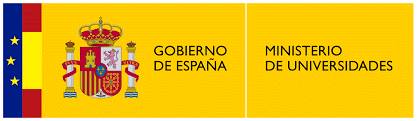 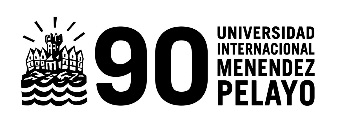   SOLICITUD DE ADMISIÓN EN EL COLEGIO MAYOR TORRES QUEVEDO (U.I.M.P.)     CURSO ACADÉMICO                              En el caso de ser admitido, el solicitante se compromete a cumplir los Estatutos, normas de convivencia y económicas del Colegio Mayor Torres Quevedo que se encuentran a su disposición en el sitio web del Colegio:URL http://www.uimp.es/sedes/santander/colegio-mayor-torres-quevedo.html   (Reservas 2022)El plazo para presentar la solicitud finaliza el . El solicitante se responsabiliza de la veracidad de la información aportada. La resolución por la que se acuerda la concesión de la plaza será notificada por correo electrónico a la dirección indicada en este formulario.DATOS DEL SOLICITANTEDATOS DEL SOLICITANTEDATOS DEL SOLICITANTEDATOS DEL SOLICITANTEDATOS DEL SOLICITANTEDATOS DEL SOLICITANTEDATOS DEL SOLICITANTEDATOS DEL SOLICITANTEDATOS DEL SOLICITANTEDATOS DEL SOLICITANTEDATOS DEL SOLICITANTEDATOS DEL SOLICITANTEDATOS DEL SOLICITANTEDATOS DEL SOLICITANTEDATOS DEL SOLICITANTEDATOS DEL SOLICITANTEApellidosNombreNombreDNIDNIFecha de NacimientoFecha de NacimientoTeléfonoTeléfonoE-mailE-mailDirecciónLocalidadLocalidadC.P.C.P.ProvinciaComunidad AutónomaComunidad AutónomaComunidad AutónomaComunidad AutónomaPaísPaísDATOS DEL PADRE/TUTORDATOS DEL PADRE/TUTORDATOS DEL PADRE/TUTORDATOS DEL PADRE/TUTORDATOS DEL PADRE/TUTORDATOS DEL PADRE/TUTORDATOS DEL PADRE/TUTORDATOS DEL PADRE/TUTORDATOS DEL PADRE/TUTORDATOS DEL PADRE/TUTORDATOS DEL PADRE/TUTORDATOS DEL PADRE/TUTORDATOS DEL PADRE/TUTORDATOS DEL PADRE/TUTORDATOS DEL PADRE/TUTORApellidosNombreNombreNombreDNIDNIDirecciónLocalidadLocalidadLocalidadC.P.C.P.ProvinciaComunidad AutónomaComunidad AutónomaComunidad AutónomaPaísPaísTeléfonoE-mailDATOS DE LA MADRE/TUTORADATOS DE LA MADRE/TUTORADATOS DE LA MADRE/TUTORADATOS DE LA MADRE/TUTORADATOS DE LA MADRE/TUTORADATOS DE LA MADRE/TUTORADATOS DE LA MADRE/TUTORADATOS DE LA MADRE/TUTORADATOS DE LA MADRE/TUTORADATOS DE LA MADRE/TUTORADATOS DE LA MADRE/TUTORADATOS DE LA MADRE/TUTORADATOS DE LA MADRE/TUTORADATOS DE LA MADRE/TUTORADATOS DE LA MADRE/TUTORAApellidosNombreNombreNombreDNIDNIDirecciónLocalidadLocalidadLocalidadC.P.C.P.ProvinciaComunidad AutónomaComunidad AutónomaComunidad AutónomaPaísPaísTeléfonoE-mailDATOS SOBRE LA RESIDENCIADATOS SOBRE LA RESIDENCIADATOS SOBRE LA RESIDENCIADATOS SOBRE LA RESIDENCIADATOS SOBRE LA RESIDENCIADATOS SOBRE LA RESIDENCIAPreferencia de habitación-Individual-Doble Individual Doble	Si ha elegido habitación doble y no hay disponibilidad, ¿acepta una habitación individual? Si No¿Tiene algún hermano en la residencia?  Si  NoDATOS ACADÉMICOSDATOS ACADÉMICOSDATOS ACADÉMICOSDATOS ACADÉMICOSDATOS ACADÉMICOSDATOS ACADÉMICOSUniversidad donde cursará estudiosUniversidad donde cursará estudiosFacultad o EscuelaFacultad o EscuelaTitulaciónTitulaciónAño de comienzo de la carreraCalificación EBAUNota media expediente académico universitarioOTROS DATOS DE INTERÉSJunto con la presente solicitud deberá enviar la documentación indicada a la siguiente dirección:Secretaría Colegio Mayor Torres Quevedo (U.I.M.P.)Campus de las LlamasAvda. de los Castros nº 4239005- Santander1- D.N.I. del alumno fotocopiado por ambas caras o Pasaporte: Todos los solicitantes2- Fotocopia de la tarjeta EBAU: Solicitantes que acceden a la Universidad por primera vez3- Fotocopia del Expediente Académico Universitario: Solicitantes que hayan cursado algún año de carrera. Opcionalmente quienes hayan cursado únicamente el primer año podrán aportar la tarjeta EBAU en lugar del Expediente Académico Universitario.Los residentes actuales que deseen renovar la plaza sólo deberán aportar el DNI o Pasaporte. 